ATZINUMS Nr. 22/10-3.9/83par atbilstību ugunsdrošības prasībāmAtzinums iesniegšanai derīgs sešus mēnešus.Atzinumu var apstrīdēt viena mēneša laikā no tā spēkā stāšanās dienas augstākstāvošai amatpersonai:Atzinumu saņēmu:20____. gada ___. ___________DOKUMENTS PARAKSTĪTS AR DROŠU ELEKTRONISKO PARAKSTU UN SATURLAIKA ZĪMOGU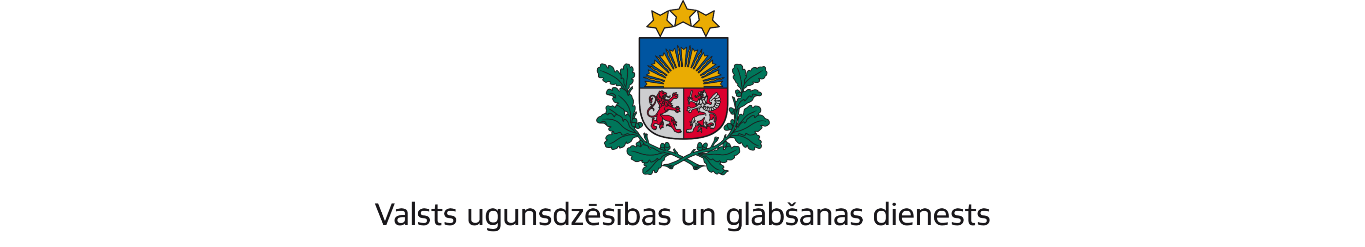 VIDZEMES REĢIONA PĀRVALDETērbatas iela 9, Valmiera, Valmieras novads, LV-4201; tālr.: 64233468; e-pasts: vidzeme@vugd.gov.lv; www.vugd.gov.lvCēsisBiedrība „Piedzīvojumu Garāža”(izdošanas vieta)(juridiskās personas nosaukums vai fiziskās personas vārds, uzvārds)02.06.2023.Reģistrācijas numurs 40008269901(datums)(juridiskās personas reģistrācijas numurs)Birzes iela 3-48, Cēsis, Cēsu novads, LV-4101(juridiskās vai fiziskās personas adrese)1.Apsekots: Viesu māja „Eglaines”.(apsekoto būvju, ēku vai telpu nosaukums)2.Adrese: "Eglaines" Cēsu nov., Drabešu pag.3.Īpašnieks (valdītājs): Edīte Kanberga, (juridiskās personas nosaukums vai fiziskās personas vārds, uzvārds)„Eglaines”, Drabešu pagasts, Cēsu novads, LV-4139.(juridiskās personas reģistrācijas numurs, adrese)4.Iesniegtie dokumenti: Samantas Kanbergas iesniegumi par bērnu nometnes organizēšanu, nometņu vadītājas apliecības numurs: 047-00006.5.Apsekoto būvju, ēku vai telpu raksturojums:  2 stāvu viesu māja ar mansardu, U2 ugunsnoturības pakāpe, telpās ierīkota automātiskā ugunsgrēka atklāšanas untrauksmes signalizācijas sistēma, telpas nodrošinātas ar ugunsdzēsības aparātiem.6.Pārbaudes laikā konstatētie ugunsdrošības prasību pārkāpumi: Pārbaudes laikā ugunsdrošības pārkāpumi netika konstatēti.7.Slēdziens: atbilst ugunsdrošības prasībām. 8.Atzinums izdots saskaņā ar: Ministru kabineta 2009. gad 1. septembra noteikumuNr.981 “Bērnu nometņu organizēšanas un darbības kārtība” 8.5. apakšpunkta prasībām.(normatīvais akts un punkts saskaņā ar kuru izdots atzinums)9.Atzinumu paredzēts iesniegt: Valsts izglītības un satura centram.(iestādes vai institūcijas nosaukums, kur paredzēts iesniegt atzinumu)Valsts ugunsdzēsības un glābšanas dienesta Vidzemes reģiona pārvaldes priekšniekam, Tērbatas ielā 9, Valmierā, Valmieras novadā, LV-4201.(amatpersonas amats un adrese)Valsts ugunsdzēsības un glābšanas dienesta Vidzemes reģiona pārvaldes Ugunsdrošības uzraudzības un civilās aizsardzības nodaļas inspektorsD.Pommers(amatpersonas amats)(paraksts)(v. uzvārds)Nosūtīts uz e-pastu: samanta226@inbox.lv (02.06.2023).(juridiskās personas pārstāvja amats, vārds, uzvārds vai fiziskās personas vārds, uzvārds; vai atzīme par nosūtīšanu)(paraksts)